РЕШЕНИЕПОМШУÖМот  14 февраля 2019 г. № 36/2019 – 497О внесении изменений в решение Совета муниципального образования городского  округа «Сыктывкар» от 26.03.2014 №23/2014-352  «О муниципальных закупках в муниципальном образовании городского округа «Сыктывкар»Руководствуясь статьей 54 Федерального закона от 06.10.2003 № 131-ФЗ «Об общих принципах организации местного самоуправления в Российской Федерации», Федеральным законом от 05.04.2013 № 44-ФЗ «О контрактной системе в сфере закупок товаров, работ, услуг для обеспечения государственных и муниципальных нужд», статьей 33 Устава муниципального образования городского округа «Сыктывкар», Совет муниципального образования городского округа «Сыктывкар»РЕШИЛ:1. Внести в решение Совета муниципального образования городского округа «Сыктывкар» от 26.03.2014 № 23/2014-352 «О муниципальных закупках в муниципальном образовании городского округа «Сыктывкар» следующие изменения:1.1. в пункте 1 решения Совета муниципального образования городского округа «Сыктывкар» от 26.03.2014 № 23/2014-352  слова «Министерство финансов Республики Коми» заменить словами «государственное казенное учреждение Республики Коми «Центр обеспечения организации и проведения торгов»;1.2. подпункт 4 пункта 7 Порядка взаимодействия уполномоченного органа с заказчиками на определение поставщиков (подрядчиков, исполнителей) для обеспечения нужд муниципального образования городского округа «Сыктывкар» исключить.2. Настоящее решение вступает в силу со дня его официального опубликования и распространяет свое действие на правоотношения, возникшие с 01 января 2019 года, за исключением пункта 1.1, который распространяет свое действие на правоотношения, возникшие с  17 декабря 2018 года.Глава  МО ГО «Сыктывкар» -                                                       руководитель администрации 							В.В. Козлов                         Председатель   Совета                                                                  МО ГО «Сыктывкар»                                                         			  А.Ф.ДюСОВЕТМУНИЦИПАЛЬНОГО ОБРАЗОВАНИЯГОРОДСКОГО ОКРУГА «СЫКТЫВКАР»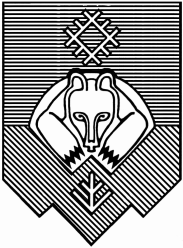 «СЫКТЫВКАР» КАР КЫТШЛÖН МУНИЦИПАЛЬНÖЙ ЮКÖНСА СÖВЕТ 